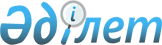 Об определении перечня требований, нарушение которых влечет применение мер оперативного реагирования, а также определение в отношении конкретных нарушений требований конкретного вида меры оперативного реагирования с указанием срока действия данной меры (при необходимости)Приказ и.о. Министра транспорта Республики Казахстан от 21 июня 2024 года № 214. Зарегистрирован в Министерстве юстиции Республики Казахстан 24 июня 2024 года № 34560
      В соответствии с подпунктом 23-1) пункта 3 статьи 4 Закона Республики Казахстан "О торговом мореплавании" ПРИКАЗЫВАЮ:
      1. Определить перечень требований, нарушение которых влечет применение мер оперативного реагирования, а также определение в отношении конкретных нарушений требований конкретного вида меры оперативного реагирования с указанием срока действия данной меры (при необходимости) согласно приложению к настоящему приказу.
      2. Комитету автомобильного транспорта и транспортного контроля Министерства транспорта Республики Казахстан в установленном законодательством порядке обеспечить:
      1) государственную регистрацию настоящего приказа в Министерстве юстиции Республики Казахстан;
      2) размещение настоящего приказа на интернет-ресурсе Министерства транспорта Республики Казахстан.
      3. Контроль за исполнением настоящего приказа возложить на курирующего вице-министра транспорта Республики Казахстан.
      4. Настоящий приказ вводится в действие по истечении десяти календарных дней после дня его первого официального опубликования.
      "СОГЛАСОВАН"Министерство национальной экономикиРеспублики Казахстан Перечень требований, нарушение которых влечет применение мер оперативного реагирования, а также определение в отношении конкретных нарушений требований конкретного вида меры оперативного реагирования с указанием срока действия данной меры (при необходимости)
					© 2012. РГП на ПХВ «Институт законодательства и правовой информации Республики Казахстан» Министерства юстиции Республики Казахстан
				
      исполняющий обязанностиМинистра транспортаРеспублики Казахстан

М. Калиакпаров
Приложение к приказу
исполняющий обязанности
Министра транспорта
Республики Казахстан
от 21 июня 2024 года № 214
№
Наименование требований к портам и портовым сооружениям
Мера оперативного реагирования
Срок действие меры оперативного реагирования
1.
Наличие акта об очередном обследовании портовых сооружений.
Приостановление эксплуатации портового сооружения (причала)
30 календарных дней 
2.
Наличие акта о внеочередном обследовании портовых сооружений.
Приостановление эксплуатации портового сооружения (причала)
30 календарных дней
3.
Наличие паспорта морского порта.
Приостановление эксплуатации портового сооружения (причала)
90 календарных дней
4.
Наличие паспорта портовых сооружений.
Приостановление эксплуатации портового сооружения (причала)
90 календарных дней
5.
Обеспечение судна искрогасительной защитой при его стоянке в районе нефтепричалов и мест стоянки танкеров.
Приостановление эксплуатации портового сооружения (причала)
90 календарных дней
6.
Соблюдение при эксплуатации рейдовых причальных сооружений (швартовные палы и бочки) норм нагрузок от швартующихся судов. Швартование судов к сооружениям, имеющим исправные отбойные устройства, предотвращающие реальную угрозу повреждения корпусу судна или сооружения.
Приостановление эксплуатации портового сооружения (причала)
90 календарных дней
7.
Наличие в морском порту, в зависимости от типа обрабатываемых судов, приемных портовых сооружений для приема с судов остатков и смесей, содержащих нефть и вредные вещества, неочищенных сточных вод, мусора, а также содержащих вредные вещества промывочных и балластных вод.
Приостановление эксплуатации портового сооружения (причала)
90 календарных дней